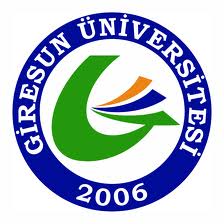 T.C.GİRESUN ÜNİVERSİTESİTIP FAKÜLTESİ2023–2024EĞİTİM-ÖĞRETİM YILIDÖNEM IV DERS PROGRAMIYÖNETİCİLERİMİZ2023 – 2024 EĞİTİM ÖĞRETİM YILI DÖNEM IV AKADEMİK TAKVİMİ28 AĞUSTOS 2023 – 01 EYLÜL 2023: Ders Kayıtlanması ve Harç Ödeme Haftası (Tüm yatay geçişler dahil)Toplam Eğitim Süresi: 37  HAFTA                 Yarıyıl Tatili: 08.01.2024 – 19.01.2024GİRESUN ÜNİVERSİTESİTIP FAKÜLTESİDÖNEM 42023 – 2024 EĞİTİM ÖĞRETİM YILIBÜTÜNLEME SINAV TARİHLERİREKTÖRPROF. DR. YILMAZ CANREKTÖR YARDIMCISIPROF. DR. GÜVEN ÖZDEMREKTÖR YARDIMCISIPROF. DR. GÜROL YILDIRIMDEKANPROF. DR. ERDAL AĞARDEKAN YARDIMCISIDOÇ. DR. TUĞRUL KESİCİOĞLUDEKAN YARDIMCISI DOÇ. DR. ŞEBNEM ALANYA TOSUNTEMEL TIP BİLİMLERİ BÖLÜM BAŞKANIPROF. DR. AHMET SALBACAKDAHİLİ TIP BİLİMLERİ BÖLÜM BAŞKANIPROF. DR. ALPTEKİN TOSUNCERRAHİ TIP BİLİMLERİ BÖL. BAŞKANIPROF. DR. İLKER ŞENGÜLBAŞ KOORDİNATÖRDOÇ. DR. ŞEBNEM ALANYA TOSUNDÖNEM I KOORDİNATÖRÜDÖNEM I KOORDİNATÖR YRD.DR. ÖĞR.ÜYESİ FUNDA D. KORKMAZDR. ÖĞR. ÜYESİ HASAN SERDAR MUTLUDÖNEM II KOORDİNATÖRÜDÖNEM II KOORDİNATÖR YRD.PROF. DR. GÜLAY HACIOĞLUDR. ÖĞR. ÜYESİ NEVNİHAL AKBAYTÜRKDÖNEM III KOORDİNATÖRÜDÖNEM III KOORDİNATÖR YRD.DÖNEM III KOORDİNATÖR YRD.DR. ÖĞR. ÜYESİ ZEKERİYA DÜZGÜNDR. ÖĞR. ÜYESİ ESMA ÇINARDR. ÖĞR. ÜYESİ KUBİLAY İŞSEVERDÖNEM IV KOORDİNATÖRÜDÖNEM IV KOORDİNATÖR YRD.DOÇ. DR. EMRE YILMAZDR. ÖĞR. ÜYESİ SELDA GÜNAYDINDÖNEM V KOORDİNATÖRÜDÖNEM V KOORDİNATÖR YRD.DÖNEM V KOORDİNATÖR YRD.DR. ÖĞR. ÜYESİ İLKER FATİH SARIDR. ÖĞR. ÜYESİ SEVGİ KULAKLIDR. ÖĞR. ÜYESİ HALİL İLHAN AYDOĞDUDÖNEM VI KOORDİNATÖRÜDÖNEM VI KOORDİNATÖR YRD.DR. ÖĞR. ÜYESİ AHMET MELİH ŞAHİNDR. ÖĞR. ÜYESİ MUSTAFA YAKARIŞIKMBU KOORDİNATÖRÜMBU KOORDİNATÖR YRD.MBU KOORDİNATÖR YRD. DR. ÖĞR. ÜYESİ CEREN VARER AKPINARDR. ÖĞR. ÜYESİ AYFER UGİŞDR. ÖĞR. ÜYESİ NESLİŞAH GÜREL KÖKSALFAKÜLTE SEKRETERİHÜSAMETTİN YAVUZSTAJ DÖNEMİGenel CerrahiRadyolojiKadın Hastalıkları ve DoğumAnesteziyoloji ve Reanimasyonİç HastalıklarıKardiyolojiÇocuk Sağlığı ve HastalıklarıGöğüs Hastalıkları04.09.202320.10.2023A-B-C-D	-	23.10.202303.11.2023-A-B-C-D06.11.202322.12.2023B-A-D-C-25.12.202305.01.2024-B-A-D-C08.01.202419.01.202422.01.202408.03.2024C-D-A-B-11.03.202422.03.2024-C-D-A-B25.03.202417.05.2024D-C-B-A-20.05.202431.05.2024-D-C-B-ARadyoloji Stajı24.06.2024Kadın Hastalıkları ve Doğum Stajı24.06.2024Anesteziyoloji ve Reanimasyon Stajı25.06.2024Genel Cerrahi Stajı25.06.2024Kardiyoloji Stajı26.06.2024Göğüs Hastalıkları Stajı26.06.2024Çocuk Sağlığı ve Hastalıkları27.06.2024İç Hastalıkları Stajı28.06.2024